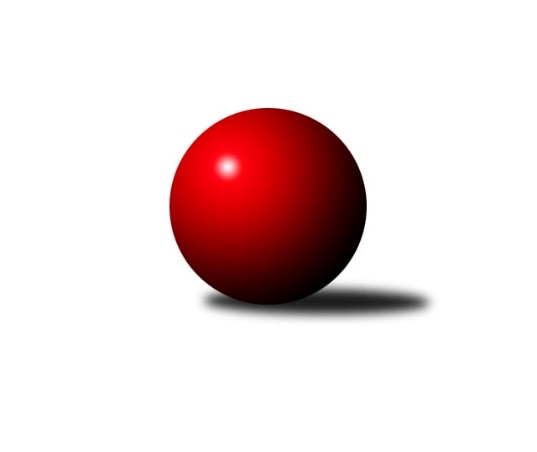 Č.13Ročník 2022/2023	5.2.2023Nejlepšího výkonu v tomto kole: 2734 dosáhlo družstvo: SK Podlužan Prušánky CJihomoravský KP1 jih 2022/2023Výsledky 13. kolaSouhrnný přehled výsledků:KK Sokol Litenčice	- SKK Dubňany B	7:1	2481:2359	7.0:5.0	3.2.KK Jiskra Čejkovice	- TJ Lokomotiva Valtice B	7:1	2493:2401	8.0:4.0	3.2.SK Podlužan Prušánky C	- KK Vyškov D	6:2	2734:2646	7.0:5.0	3.2.TJ Sokol Mistřín C	- TJ Sokol Vážany	4:4	2695:2610	5.0:7.0	3.2.TJ Jiskra Kyjov	- TJ Sokol Šanov C	7:1	2535:2348	9.5:2.5	5.2.TJ Sokol Vracov B	- SK Podlužan Prušánky B		dohrávka		21.2.Tabulka družstev:	1.	SK Podlužan Prušánky B	12	10	1	1	65.5 : 30.5 	87.5 : 56.5 	 2641	21	2.	SK Podlužan Prušánky C	13	10	0	3	67.5 : 36.5 	84.0 : 72.0 	 2638	20	3.	TJ Sokol Mistřín C	13	8	2	3	62.5 : 41.5 	86.5 : 69.5 	 2625	18	4.	TJ Sokol Vážany	13	8	1	4	63.5 : 40.5 	90.5 : 65.5 	 2604	17	5.	KK Jiskra Čejkovice	13	7	0	6	54.0 : 50.0 	80.0 : 76.0 	 2576	14	6.	TJ Jiskra Kyjov	13	7	0	6	53.0 : 51.0 	83.0 : 73.0 	 2546	14	7.	TJ Sokol Vracov B	12	6	0	6	50.5 : 45.5 	70.5 : 73.5 	 2570	12	8.	TJ Lokomotiva Valtice B	13	5	1	7	49.0 : 55.0 	81.5 : 74.5 	 2519	11	9.	SKK Dubňany B	13	5	1	7	49.0 : 55.0 	74.0 : 82.0 	 2506	11	10.	TJ Sokol Šanov C	13	4	0	9	37.5 : 66.5 	64.5 : 91.5 	 2530	8	11.	KK Sokol Litenčice	13	3	0	10	39.5 : 64.5 	67.0 : 89.0 	 2476	6	12.	KK Vyškov D	13	1	0	12	24.5 : 79.5 	55.0 : 101.0 	 2480	2	 TJ Sokol Mistřín C	2695	4:4	2610	TJ Sokol Vážany	Adam Pavel Špaček	 	 205 	 201 		406 	 0:2 	 432 	 	228 	 204		Dušan Zahradník	Vladislav Kozák	 	 239 	 235 		474 	 2:0 	 416 	 	207 	 209		Jozef Kamenišťák	Radim Holešinský	 	 257 	 268 		525 	 2:0 	 398 	 	200 	 198		Petr Sedláček	Pavel Měsíček	 	 210 	 205 		415 	 0:2 	 440 	 	213 	 227		Radek Loubal	Luděk Svozil	 	 227 	 213 		440 	 0:2 	 469 	 	242 	 227		Petr Malý	Václav Luža	 	 204 	 231 		435 	 1:1 	 455 	 	236 	 219		Josef Kamenišťákrozhodčí: Ivan BlahaNejlepší výkon utkání: 525 - Radim Holešinský14. kolo12.2.2023	ne	09:00	TJ Sokol Vážany - SK Podlužan Prušánky C	